T.C.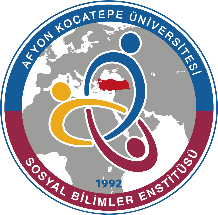 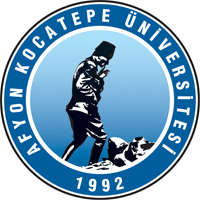 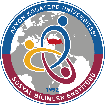 AFYON KOCATEPE ÜNİVERSİTESİSOSYAL BİLİMLER ENSTİTÜSÜTEZ SINAV (SAVUNMA) TUTANAĞIAşağıda unvan, ad ve soyadları yazılı tez jürisi üyeleri, yukarıda bilgileri verilen öğrenciyi, tez sınavına/savunmasına aldı ve sınav/savunma sonucunda tezin;a)     Kabulüne                     b)     Düzeltilmesine**                c)      Reddine 	                     Oy Birliği   /    Oy Çokluğu ile karar verildi.JURİ ÜYELERİ*: İlgili sınav çevrimiçi olarak gerçekleştirilmişse bu alana “ÇEVRİMİÇİ” yazılacaktır.**: Afyon Kocatepe Üniversitesi Lisansüstü Eğitim-Öğretim ve Sınav Yönetmeliğinin ilgili maddeleri uyarınca düzeltme verilen Yüksek lisans tezleri en geç üç ay içerisinde; doktora/sanatta yeterlik tezleri ise en geç altı ay içerisinde tekrar savunulmalıdır.***: Tezlerde ikinci danışman varsa en alt satıra ikinci danışman bilgileri girilecektir.  Bu kapsamda, iki danışmanlı tezlerde doktora programı için danışmanın savunmada oy hakkı bulunmamaktadır. Yüksek lisansta ise ikinci danışmanın jüri üyesi olarak oy hakkı vardır.**** Bu formun imzalanmasında e-imza sistemi kullanılacaksa, bu form danışman tarafından e-imza sistemine yüklenmelidir. Bu kapsamda e-imza sistemine yüklenen formun bu kısmının ıslak imza ile imzalanmasına gerek yoktur. Bu kısma yazı ile “e-imza” yazılacaktır.Not: Boşlukların doldurulmasında yazım karakteri Times New Romen ve yazı punto büyüklüğü 12 olacaktır.ÖğrencininAdı- SoyadıÖğrencininNumarasıÖğrencininAnabilim DalıÖğrencininProgramıÖğrencininProgram DüzeyiYüksek Lisans          Doktora          Sanatta YeterlikTezin BaşlığıTezin BaşlığıTez Savunma Sınav TarihiTez Savunma Sınav TarihiTez Savunma Sınav SaatiTez Savunma Sınav SaatiTez Savunma Sınav Yeri*Tez Savunma Sınav Yeri*Ünvan, Ad-SoyadGörev(Jüri Başkanı, Danışman Üye, Üye, İkinci Danışman***)Kabul/  Düzeltme/ RetİMZA****